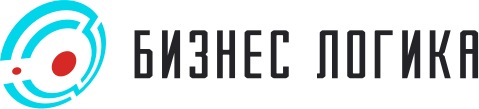 г. Владивосток, ул. Красного знамени 51а, офис 201
телефон: 8 (914) 676-08-75
e-mail: sale@biz-logica.ru, www.biz-logica.ruБриф на разработку сайтаДля более четкого определения целей, стоящих перед будущим сайтом, необходимо заполнить анкету максимально подробно. Это поможет нам увидеть  максимально точную картину проекта, оперативно определить цены и сроки реализации. Если какие-либо из вопросов анкеты покажутся сложными, пожалуйста, обратитесь к нам за разъяснениями. Мы гарантируем полную конфиденциальность представленной информации о вас и о вашей деятельности.Общая информация ЗадачаВыбор стилистики и платформы проектаСтруктура проектаУточненияУкажите все, что может уточнить задачу по разработке сайта:Полное название компании (рус./англ.) и  желаемого/текущего домена сайта:Контактная информация 
(ФИО, должность контактного лица, 
эл. почта, телефон):География работы компании:Дата заполнения анкеты:Планируемые сроки проекта: 
(выбор подрядчика, начало работ, 
запуск проекта, завершение проекта)Откуда узнали о нашей студии?Какова область деятельности и специфика бизнеса вашей компании?Опишите бренд / продукт / услугу, 
для которой создается сайт: Каких целей вы хотите достичь                    с помощью проекта? Есть ли измеряемые показатели, которые 
вы себе видите как идеальный результат? Проблемы существующего сайта(если есть), требующие решения: Целевая аудитория сайта по группам:Есть ли необходимость адаптировать различные части сайта для каждой группы? Опишите характерные черты посетителей сайта.Перечислите ваших прямых 
и косвенных конкурентов (желательно 
с адресом сайта), отметьте наиболее удачный пример позиционирования в Интернет, среди ваших конкурентов, дайте вашу оценку сайтам основных конкурентов (положительные, отрицательные стороны):Есть ли стратегия продвижения бренда / услуги / продукта? Каким образом сайт встроен в эту стратегию?Кто в компании будет заниматься поддержкой сайта? Требуется ли дальнейшая поддержка со стороны разработчика?Требуется ли продвижение сайта в поисковых системах? Укажите предпогогаемые ключевые слова по которым планируется продвижение:Есть ли у вашей компании фирменный стиль, логотип, рекламные материалы? (понадобится все что есть) 

По-возможности, укажите несколько сайтов, которые могут служить ориентиром по стилистике проекта 
(с уточнениями по стилистике, где что именно нравится, а что нет): 
Требуется ли взаимодействие 
со сторонними сайтами или программами  (1С, интранет-системами, CRM-системы и тд.)? Какое именно:
Перечень пунктов меню на сайте К примеру: (Новости и Акции, Продукция Услуги, Каталог, Галерея объектов, О нас, Сотрудничество, Контакты, и тд..) 
данный пункт важен для составления детальной сметы, по возможности составьте его подробнееКто готовит информацию (текстовую) для сайта? Предполагаются ли публикация иностранных версий сайта (сколько языков)? Кто готовит информацию для данных версий?22. Предполагаемый/допустимый бюджет на проект 